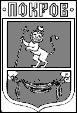 ПОСТАНОВЛЕНИЕГлавы Администрации города ПокровПетушинского района Владимирской области14.12.2022											№ 731О реализации Федерального закона от 09.02.2009 № 8-ФЗ «Об обеспечении доступа к информации о деятельности государственных органов и органов местного самоуправления» В соответствии с Федеральными законами: от 09.02.2009 № 8-ФЗ «Об обеспечении доступа к информации о деятельности государственных органов и органов местного самоуправления», от 06.10.2003 № 131-ФЗ «Об общих принципах организации местного самоуправления в Российской Федерации», в целях систематизации работы подведомственных муниципальных организаций по обеспечению доступа к информации об их деятельности в сети «Интернет», руководствуясь Уставом муниципального образования «Город Покров», ПОСТАНОВЛЯЮ:1. Определить Перечень муниципальных учреждений, муниципальных унитарных предприятий муниципального образования «Город Покров» и структурных подразделений Администрации города Покров, имеющих статус юридического лица, которые с учетом особенностей сферы своей деятельности могут не создавать официальные страницы для размещения информации о своей деятельности в сети «Интернет», согласно приложению.2. Муниципальным учреждениям, муниципальным унитарным предприятиям муниципального образования «Город Покров» и структурным подразделениям, имеющим статус юридического лица, указанным в приложении к настоящему постановлению, при необходимости, направлять в адрес отдела по организационной и кадровой работе, связями с общественностью Муниципального казенного учреждения города Покров «Центр муниципальных услуг» информацию о своей деятельности, предполагаемую к размещению на официальной странице Администрации города Покров в сети «Интернет» https://vk.com/pokrov.city33.3. Отделу по организационной и кадровой работе, связями с общественностью Муниципального казенного учреждения города Покров «Центр муниципальных услуг» размещать при необходимости информацию о деятельности муниципальных учреждений, муниципальных унитарных предприятий муниципального образования «Город Покров» и структурных подразделений Администрации города Покров, имеющих статус юридического лица, указанных в приложении к настоящему постановлению, на официальной странице Администрации города Покров в сети «Интернет».4. Контроль за исполнением настоящего постановления возложить на заместителя главы Администрации города Л.В. Сулоеву.5. Постановление вступает в силу со дня подписания и подлежит размещению на официальном сайте муниципального образования «Город Покров» www.pokrovcity.ru.И.о. главы Администрации								Д.В. РоговПриложениек постановлению главы Администрации г. Покровот 14.12.2022 № 731Перечень муниципальных учреждений,муниципальных унитарных предприятий муниципального образования «Город Покров» и структурных подразделений Администрации города Покров, имеющих статус юридического лица, которые с учетом особенностей сферы своей деятельности могут не создавать официальные страницы для размещения информации о своей деятельности в сети «Интернет»1. Муниципальное унитарное предприятие «Покровская слобода».2. Комитет по управлению муниципальным имуществом города Покров.3. Муниципальное бюджетное учреждение города Покров «Бизнес-Инкубатор».4. Муниципальное казенное учреждение города Покров «Центр муниципальных услуг».5. Муниципальное автономное учреждение «Городской информационный центр «Покров-медиа».